PERSEPSI MASYARAKAT MENGENAI TAMAN TEMATIK DI KOTA BANDUNG Studi Kasus Pada Kalangan Masyarakat Kota Bandung Mengenai Inovasi Taman Alun-Alun Bandung
COMMUNITY PERCEPTION OF TEMATIC PARKIN BANDUNG CITYCase Study On The Community Society Of Bandung About Bandung Innovation Park SquareOleh : CANTIKA DEWI PRATIWI JAYADININGRATNPM 132050231SKRIPSIUntuk Memperoleh Gelar Sarjana Pada Program Studi Ilmu Komunikasi Konsetrasi Jurnalistik 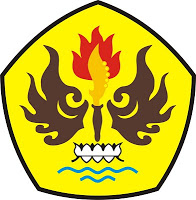 FAKULTAS ILMU SOSIAL DAN ILMU POLITIK UNIVERSITAS PASUNDAN 
BANDUNG 
2017	